Communication across multiple sensory modes: quantifying the rich behavioural repertoire of a Neotropical torrent frogGuilherme Augusto-Alvesa,b,* and Luís Felipe de Toledoaa Laboratório de História Natural de Anfíbios Brasileiros (LaHNAB), Departamento de Biologia Animal, Instituto de Biologia, Unicamp, Campinas, São Paulo, 13083-862, Brazilb Programa de Pós-Graduação em Ecologia, Instituto de Biologia, Unicamp, Campinas, São Paulo, 13083-862, BrazilFigure A1. Demonstration of how we performed the selection of each parameter during the sounds analyses. The parameters of time were measured in the waveform, while the spectral parameters were measured in the spectrogram. (A) We measured call duration, selecting from the beginning of the first note to the end of the last one. Inter-call interval represents the measure between two calls of a same call group. The call rate was the number of calls within one minute. (B) We considered note as a call subunit with 100% of amplitude modulation. Notes per call were the number of these subunits in each call, and note duration was the duration from the beginning to the end of each note. Inter-note interval was the time between two notes. (C) For spectral parameters, we select the call completely in the spectrogram and the measurements were automatically available from the software: dominant frequency (peak frequency function in Raven); minimum frequency (frequency 5% function in Raven); maximum frequency (frequency 95% function in Raven); and frequency bandwidth (BW 90% function in Raven).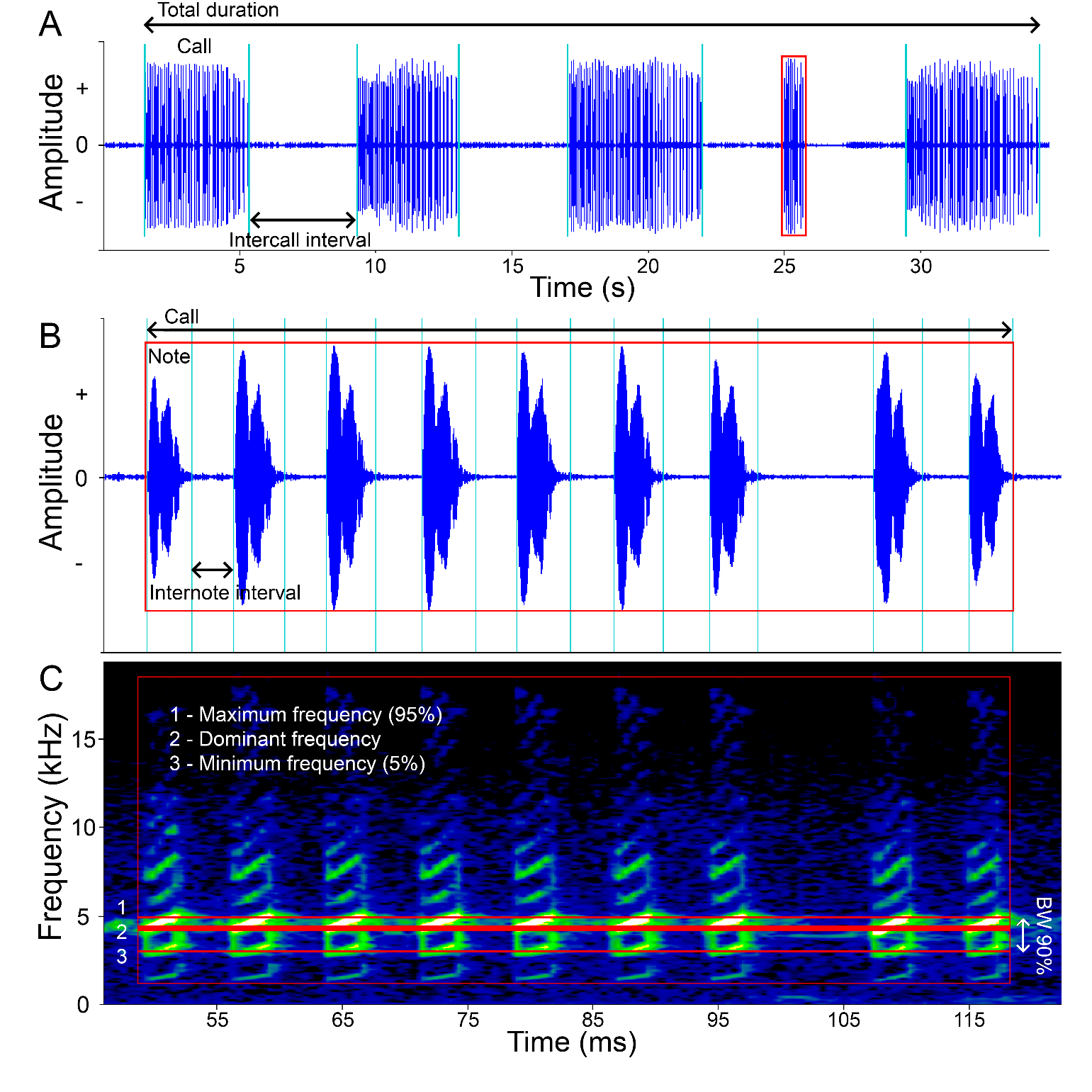 Table A1. Catalogue numbers of media analysed. Audios and videos were deposited at Audiovisual Collection (Fonoteca Neotropical Jacques Vielliard (FNJV) and Video Collection(Museu de Diversidade Biológica (MDBio), Universidade Estadual de Campinas (Unicamp), Campinas, SP, Brazil. An asterisk represents two males observed in the same video.Table A2. Summary of the principal component importance and axis loading on advertisement call parameters of the Hylodes phyllodes from Bertioga and Picinguaba.Table A3. Advertisement call spectral and temporal parameters from all individuals of Hylodes phyllodes analysed. Values are presented as mean ± standard deviation (range; sample size). On the locality column, B represents individuals from Bertioga and P represents individuals from Picinguaba, Ubatuba. An asterisk indicates individuals that we excluded from the analyses for minimum frequency, maximum frequency, and frequency bandwidth. This was necessary because we were not able to separate the influence of background noise from water flow and/or vehicle traffic from the call analyzed for these parameters.Table A4. Spectral and temporal parameters of the advertisement calls emitted using one or both vocal sacs by the same individual of Hylodes phyllodes. Values are presented as mean ± standard deviation (range; sample size).Table A5. Visual signalling emission by each male of Hylodes phyllodes. In the locality column, B represents individuals from Bertioga and P represents individuals from Picinguaba, Ubatuba. On the two limbs lifting column: lifting of one arm and one leg concomitantly (a); lifting of both legs concomitantly b); lifting of both legs alternatively (c). On the throat display column: inflating and deflating both vocal sacs without emitting audible sound (a); call emission using only one of the vocal sacs (b); keeping both vocal sacs inflated after the end of the call (c). An asterisk indicates individuals that were observed open their mouth after eating, probably related to the swallowing process. These cases were not included on visual displays frequencies tables in the manuscript, but they are indicated here.Male IDField number Audio voucher Video voucher 1GH001FNJV 45485ZUEC-VID 8182GH002FNJV 45486ZUEC-VID 8193GH003FNJV 45487ZUEC-VID 8204GH004FNJV 45488ZUEC-VID 8215GH005FNJV 45489ZUEC-VID 8226GH006FNJV 45490ZUEC-VID 8237GH007FNJV 45491ZUEC-VID 8248GH008FNJV 45492ZUEC-VID 8259GH009FNJV 45493ZUEC-VID 82610GH010FNJV 45494ZUEC-VID 82711GH011FNJV 45495ZUEC-VID 82812GH012FNJV 45496ZUEC-VID 82913GH013FNJV 45497ZUEC-VID 83014GH014FNJV 45498ZUEC-VID 83115GH015FNJV 45499ZUEC-VID 83216GH016FNJV 45500ZUEC-VID 83317GH017FNJV 45501ZUEC-VID 83418GH018FNJV 45502ZUEC-VID 83519GH035FNJV 45503ZUEC-VID 83620GH036FNJV 45504ZUEC-VID 83721GH037FNJV 45505ZUEC-VID 83822GH038FNJV 45506ZUEC-VID 83923GH039FNJV 45507ZUEC-VID 84024GH040FNJV 45508ZUEC-VID 84125GH041FNJV 45509ZUEC-VID 84226GH042FNJV 45510ZUEC-VID 84327GH043FNJV 45511ZUEC-VID 84428GH044FNJV 45512ZUEC-VID 84529GH045FNJV 45513ZUEC-VID 84630GH046FNJV 45514ZUEC-VID 84731GH047FNJV 45515ZUEC-VID 84832GH049FNJV 45516ZUEC-VID 84933GH019FNJV 45517ZUEC-VID 85034GH020FNJV 45518ZUEC-VID 85135GH021FNJV 45519ZUEC-VID 85236GH022FNJV 45520ZUEC-VID 85337GH023FNJV 45521ZUEC-VID 85438GH024FNJV 45522ZUEC-VID 85539GH025FNJV 45523ZUEC-VID 85640GH026FNJV 45524ZUEC-VID 85741GH027FNJV 45525ZUEC-VID 85842GH028FNJV 45526ZUEC-VID 85943GH029FNJV 45527ZUEC-VID 86044GH030FNJV 45528ZUEC-VID 86145GH031FNJV 45529ZUEC-VID 86246GH032FNJV 45530ZUEC-VID 86347GH033FNJV 45531ZUEC-VID 86448GH034FNJV 45532ZUEC-VID 86549GH048FNJV 45533ZUEC-VID 86650GH050FNJV 45534ZUEC-VID 867*51GH051FNJV 45535ZUEC-VID 86852GH052FNJV 45536ZUEC-VID 86953GH053FNJV 45537ZUEC-VID 87054GH054FNJV 45538ZUEC-VID 87155GH055FNJV 45539ZUEC-VID 87256GH056FNJV 45540ZUEC-VID 87357GH059FNJV 45541ZUEC-VID 87458GH060FNJV 45542ZUEC-VID 87559RVB001not recorded ZUEC-VID 87660RVB002not recorded ZUEC-VID 87761RVB003not recorded ZUEC-VID 87862RVB004not recorded ZUEC-VID 87963RVP001not recorded ZUEC-VID 88064RVP002not recorded ZUEC-VID 88165RVP003not recorded ZUEC-VID 88266RVP004not recorded ZUEC-VID 88367RVP005not recorded ZUEC-VID 88468RVP006not recorded ZUEC-VID 88569RVP007not recorded ZUEC-VID 88670RVP008not recorded ZUEC-VID 88771RVP009not recorded ZUEC-VID 88872RVP010not recorded ZUEC-VID 88973RVP011not recorded ZUEC-VID 89074RVP012not recorded ZUEC-VID 89175RVP013not recorded ZUEC-VID 89276RVP014not recorded ZUEC-VID 89377RVP015not recorded ZUEC-VID 89478RVP016not recorded ZUEC-VID 867*PC1PC2PC3Variance2.5851.9901.855Proportion of variance25.84819.90418.547Cumulative25.84845.75264.299LoadingsCall duration–0.7640.5470.025Notes per call–0.6810.558–0.029Inter-call interval0.4080.385–0.438Note duration–0.3240.0180.274Inter-note interval0.1020.0160.494Call rate0.245–0.720.425Dominant frequency0.4330.3470.575Minimun frequency–0.4350.0260.752Maximun frequency0.5160.5950.506Frequency bandwidth0.7440.488–0.095Male IDLocalityCall duration (s)Notes per call (n)Inter-call interval (s)Note duration (ms)Inter-note interval (ms)Call rate (calls/min)Dominant frequency (kHz)Minimum frequency (kHz)Maximum frequency (kHz)Frequency bandwidth (kHz)1B1.88 ± 0.6617.19 ± 4.751.76 ± 0.3337.53 ± 4.5377.56 ± 38.9716.654.80 ± 0.164.43 ± 0.055.37 ± 0.070.94 ± 0.071B(0.62–5.13; 48)(7–38; 48)(1.45–3.28; 47)(23.6–54.2; 810)(35.1–293.6; 761)16.65(4.48–5.25; 48)(4.31–4.56; 48)(5.25–5.51; 48)(0.86–1.12; 48)2B1.55 ± 0.7714.42 ± 6.233.54 ± 0.6651.18 ± 6.1657.78 ± 26.6412.065.12 ± 0.294.33 ± 0.175.41 ± 0.071.08 ± 0.172B(0.40–4.74; 36)(4–39; 36)(2.86–6.32; 34)(30.8–64.8; 525)(13.4–193.5; 483)12.06(4.56–5.51; 36)(3.53–4.56; 36)(5.25–5.51; 36)(0.86–1.89; 36)3B1.46 ± 0.2314.86 ± 1.483.54 ± 0.6537.53 ± 3.965.61 ± 31.0412.294.85 ± 0.194.53 ± 0.195.29 ± 0.10.76 ± 0.233B(0.60–1.86; 29)(12–18; 29)(2.84–5.31; 28)(29–51.5; 420)(27.3–163.2; 397)12.29(4.65–5.25; 29)(3.62–4.74; 29)(4.99–5.43; 29)(0.43–1.81; 29)4B1.76 ± 0.5818.37 ± 4.983.4 ± 0.540.46 ± 4.6756.11 ± 27.2411.984.64 ± 0.164.42 ± 0.085.28 ± 0.080.86 ± 0.064B0.92–3; 30)(11–30; 30)(2.41–4.64; 29)(27.4–54.9; 551)(21.7–173.5; 491)11.98(4.39–5.17; 30)(4.31–4.56; 30)(5.17–5.43; 30)(0.77–0.95; 30)5B0.99 ± 0.1610.47 ± 1.468.11 ± 6.1427.12 ± 6.0573.51 ± 33.626.894.73 ± 0.164.11 ± 0.094.93 ± 0.140.82 ± 0.085B(0.81–1.46; 19)(9–15; 19)(3.99–29.55; 18)(8.4–38.1; 199)(35.1–176.8; 180)6.89(4.56–4.99; 19)(3.87–4.31; 19)(4.65–5.08; 19)(0.69–0.95; 19)6B1.28 ± 0.1413.47 ± 1.363.41 ± 0.4338.23 ± 3.158.93 ± 24.8113.065.03 ± 0.113.93 ± 0.165.37 ± 0.051.44 ± 0.156B(1.04–1.66; 30)(11–17; 30)(2.66–4.4; 29)(30.1–48.4; 404)(21.9–142.4; 37313.06(4.65–5.08; 30)(3.36–4.22; 30)(5.25–5.43; 30)(1.12–1.89; 30)7B0.99 ± 0.178.45 ± 1.163.04 ± 0.448.34 ± 5.2677.76 ± 30.0215.424.97 ± 0.214.43 ± 0.085.43 ± 0.061 ± 0.087B(0.17–0.52; 20)(5–10; 20)(2.44 -3.85; 19)(21.8–62.6; 169)(28.8–190.3; 149)15.42(4.74–5.34; 20)(4.22–4.56; 20)(5.25–5.51; 20)(0.86–1.2; 20)8B1.60 ± 0.2614.5 ± 1.714.95 ± 1.4138.32 ± 3.8475.41 ± 38.19.375.22 ± 0.094.38 ± 0.285.38 ± 0.040.99 ± 0.38B(1.16–2.17; 30)(12–19; 30)(3.62–9.53; 29)(29.1–54.8; 435)(32.9–246; 4049.37(5.08–5.34; 30)(3.44–4.56; 30)(5.34–5.43; 30)(0.77–1.98; 30)9B1.27 ± 0.2712.8 ± 2.24.19 ± 0.8839.14 ± 4.3464.73 ± 32.6710.774.54 ± 0.293.95 ± 0.285.27 ± 0.141.32 ± 0.349B(0.55–1.85; 30)(7–18; 30)(3.23–6.92; 29)(27.5–50.1; 398)(29.9–172.9; 367)10.77(4.22–5.34; 30)(3.36–4.31; 30)(5.08–5.51; 30)(0.95–2.07; 30)10B1.83 ± 0.5318.8 ± 5.014.03 ± 0.6534.42 ± 3.7464.68 ± 31.9410.514.65 ± 03.83 ± 0.315.04 ± 0.061.29 ± 0.2710B(0.65–2.66; 30)(8–26; 30)(2.81–5.72; 29)(12.6–45.7; 564)(30.1–251.8; 533)10.51(4.65–4.65; 30)(3.39–4.31; 30)(4.91–5.17; 30)(0.77–1.64; 30)11B1.52 ± 0.2113.82 ± 1.713.96 ± 1.1638.99 ± 4.6175.11 ± 36.1811.265 ± 0.114.69 ± 0.075.21 ± 0.050.52 ± 0.0911B(1.13–2.04; 28)(11–18; 28)(2.83–7.73; 26)(28.1–52.6; 386)(37.2–193.6; 357)11.26(4.82–5.25; 28)(4.56–4.91; 28)(5.17–5.34; 28)(0.34–0.69; 28)12B2.25 ± 0.6319 ± 4.815.84 ± 3.8635.82 ± 4.985.64 ± 38.87.585.22 ± 0.084.38 ± 0.15.31 ± 0.050.92 ± 0.0812B(1.14–3.49; 30)(11–29; 30)(2.11–22.07; 29)(25.3–52.2; 570)(39.3–238.8; 539)7.58(5.08–5.34; 30)(4.22–4.65; 30)(5.25–5.43; 30)(0.77–1.03; 30)13B2.52 ± 1.1320.53 ± 8.024.58 ± 1.6339.53 ± 3.3685.36 ± 34.928.624.62 ± 0.044.18 ± 0.264.95 ± 0.080.77 ± 0.2413B(1.15–6.17; 30)(13–47; 30)(2.53–9.74; 29)(10.3–48.3; 616)(44.8–190.5; 586)8.62(4.56–4.65; 30)(3.36–4.39; 30)(4.82–5.08; 30)(0.6–1.46; 30)14*B2.2 ± 0.6920.43 ± 5.294.08 ± 0.7838.15 ± 4.0571.9 ± 33.569.585.32 ± 0.163.56 ± 0.395.44 ± 0.081.88 ± 0.4214*B(1.2–3.81; 30)(12–32; 30)(2.84–5.87; 29)(17–51; 613)(31.5–182.1; 582)9.58(4.48–5.43; 30)(3.27–4.39; 30)(5.34–5.86; 30)(1.03–2.58; 30)15*B1.02 ± 0.2610.73 ± 2.294.88 ± 1.3937.7 ± 4.2561.55 ± 22.5610.434.87 ± 0.163.32 ± 0.085.08 ± 0.071.76 ± 0.115*B(0.24–1.45; 30)(3–15; 30)(3.27–8.65; 29)(16.3–47.8; 322)(35–161.4; 292)10.43(4.56–4.99; 30)(3.1–3.53; 30)(4.99–5.17; 30)(1.55–1.89; 30)16B1.51 ± 0.1914.87 ± 1.53.59 ± 0.6234.9 ± 3.8669.25 ± 32.26124.79 ± 0.214.05 ± 0.074.93 ± 0.040.88 ± 0.0516B(1.15–1.92; 30)(12–18; 30)(3.13–6.57; 29)(25.2–51.8; 446)(32.7–189.2; 416)12(4.22–4.91; 30)(3.96–4.13; 30)(4.82–4.99; 30)(0.77–0.95; 30)17*B0.9 ± 0.1110.03 ± 1.224.73 ± 1.7730.22 ± 3.6764.27 ± 27.410.955.06 ± 0.173.53 ±0.0685.98 ± 0.582.45 ± 0.6217*B(0.68–1.15; 30)(8–13; 30)(2.92–11.17; 29)(18.8–39.9; 301)(34.1–158.6; 271)10.95(4.82–5.68; 30)(3.44–3.62;30)(5.68–7.41; 30)(2.07–3.96; 30)18*B1.82 ± 0.419.5 ± 3.682.93 ± 0.5433.84 ± 3.8659.63 ± 28.1112.885.42 ± 0.413.44 ± 0.037.07 ± 0.153.63 ± 0.1518*B(1.15–2.62; 30)(13–28; 30)(2.14–4.03; 29)(23–44; 585)(27.2–158.1; 555)12.88(4.74–5.68; 30)(3.36–3.53; 30)(6.63–7.41; 30)(3.19–3.96; 30)19*B1.77 ± 0.2315.34 ± 1.895.1 ± 0.5640.92 ± 4.3577.95 ± 35.628.954.93 ± 0.103.46 ± 0.135.55 ± 0.332.09 ± 0.3719*B(1.09–2.28; 30)(10–20; 30)(4.31–6.39; 29)(27.9–54.6; 460)(30.6–189.8; 432)8.95(4.74–5.08; 30)(3.19–3.79; 30)(5.17–6.37; 30)(1.64–2.93; 30)20B2.56 ± 0.7422.42 ± 5.335.71 ± 1.4138.56 ± 5.5678.53 ± 39.077.464.39 ± 04.21 ± 0.025.01 ± 0.070.8 ± 0.0620B(1.24–3.84; 24)(13–32; 24)(2.25–10.73; 23)(25.2–62.8; 538)(26.1–236.1; 514)7.46(4.39–4.39; 24)(4.13–4.22; 24)(4.91–5.25; 24)(0.69–1.03; 24)21B2.38 ± 0.5117.4 ± 3.063.49 ± 0.8359.06 ± 4.6581.77 ± 38.3610.424.75 ± 0.154.48 ± 0.075.32 ± 0.060.85 ± 0.0421B(1.22–3.37; 30)(11–24; 30)(2.6–6.92; 29)(40.2–77.8; 522)(25.3–236; 492)10.42(4.48–4.91; 30)(4.39–4.65; 30)(5.25–5.43; 30)(0.77–0.95; 30)22B1.81 ± 0.3514.43 ± 1.943.28 ± 0.6341.39 ± 3.6889.15 ± 34.6512.024.31 ± 0.224.02 ± 0.235.06 ± 0.071.04 ± 0.2722B(0.79–2.47; 30)(8–18; 30)(2.52–5.6; 29)(21–50.7; 433)(45.7–192.1; 403)12.02(4.13–4.74; 30)(2.84–4.22; 30)(4.91–5.34; 30)(0.86–2.5; 30)23B1.06 ± 0.1511.13 ± 1.284.6 ± 0.9846.76 ± 6.4252.12 ± 29.0310.894.59 ± 0.274.05 ± 0.095.34 ± 0.051.29 ± 0.0823B(0.07–1.27; 30)(8–13; 30)(3.31–7.56; 29)(30.3–58.5; 334)(21–176.7; 304)10.89(4.39–5.34; 30)(3.79–4.22; 30)(5.25–5.43; 30)(1.21–1.55; 30)24*B1.19 ± 0.1811.73 ± 1.446.23 ± 3.3932.86 ± 5.0472.76 ± 27.988.314.54 ± 0.083.29 ± 0.134.94 ± 0.091.65 ± 0.1724*B(0.74–1.55; 30)(8–14; 30)(4.58–23.5; 29)(20.7–43; 352)(46.7–197.2; 322)8.31(4.48–4.65; 30)(3.1–3.53; 30)(4.82–5.08; 30)(1.29–1.89; 30)25*B3.06 ± 0.6726 ± 4.667.76 ± 3.3936.3 ± 2.783.33 ± 34.795.735.21 ± 0.074.6 ± 0.18.81 ± 1.34.2 ± 1.3125*B(2.05–4.73; 22)(19–37; 22)(4.99–20.8; 21)(22.9–47.1; 572)(45.8–197.6; 550)5.73(5.17–5.34; 22)(4.39–4.74; 22)(6.8–10.77; 22)(2.24–6.37; 22)26B1.44 ± 0.2413.97 ± 1.916.76 ± 3.4238.96 ± 3.4869 ± 25.627.515.08 ± 03.65 ± 0.15.27 ± 0.031.62 ± 0.1126B(0.69–1.86; 30)(8–17; 30)(4.89–22.67; 29)(27.6–46.9; 416)(40.9–166.2; 386)7.51(5.08–5.08; 30)(3.44–3.88; 30)(5.25–5.34; 30)(1.38–1.81; 30)27*B2.71 ± 1.2821.59 ± 7.764.22 ± 1.3335.25 ± 3.3793.02 ± 32.288.965.24 ± 0.133.94 ± 0.346.26 ± 1.062.32 ± 1.1627*B(1.09–7.25; 17)(10–48; 17)(2.44–8.07; 16)(29.7–61.2; 367)(40.7–213.8; 350)8.96(4.99–5.34; 17)(3.36–4.74; 17)(5.34–8.53; 17)(1.12–4.91; 17)28B1.87 ± 0.5215.2 ± 46.03 ± 1.5743.51 ± 3.1387.72 ± 43.817.834.82 ± 04.34 ± 0.125.01 ± 0.040.66 ± 0.128B(0.74–3; 25)(7–24; 25)(4.44–9.72; 24)(23–51.8; 371)(40.3–252.4; 346)7.83(4.82–4.82; 25)(3.88–4.56; 25)(4.91–5.08; 25)(0.43–1.03; 25)29B7.54 ± 4.7466.68 ± 0.043.35 ± 1.6246.06 ± 3.9867.56 ± 31.495.64.81 ± 0.034.37 ± 0.065.29 ± 0.180.92 ± 0.1629B(0.91–18.31; 19)(10–160; 19)(2.17–9.73; 18)(35–57.3; 1,267)(24.2–192.1; 1,248)5.6(4.74–4.82; 19)(4.31–4.47; 19)(5.17–5.94; 19)(0.77–1.55; 19)30B2.31 ± 0.9522.8 ± 7.094.8 ± 2.0438.41 ± 5.3964.83 ± 31.818.644.84 ± 0.044.5 ± 0.115.41 ± 0.150.91 ± 0.1230B(1.17–5.11; 30)(14–43; 30)(2.66–11.79; 29)(18.5–55.5; 684)(18.5–221.4; 654)8.64(4.74–4.91; 30)(4.31–4.74; 30)(5.25–6.03; 30)(0.77–1.46; 30)31B1.37 ± 0.2313.53 ± 1.914.93 ± 1.146.18 ± 4.8557.54 ± 24.849.765.23 ± 0.094.37 ± 0.15.39 ± 0.051.02 ± 0.0731B(0.53–1.65; 30)(7–16; 30)(3.87–8.61; 29)(31.6–58.3; 406)(19.4–116.7; 376)9.76(4.82–5.34; 30)(4.13–4.56; 30)(5.25–5.43; 30)(0.86–1.12; 30)32B2.04 ± 0.4518.87 ± 3.453.74 ± 0.9538.24 ± 3.6572.54 ± 34.2410.65.23 ± 0.134.58 ± 0.175.56 ± 0.10.98 ± 0.2432B(1.32–3.25; 30)(13–27; 30)(2.82–7.42; 29)(22.8–51.8; 566)(33.1–192.5; 536)10.6(4.56–5.34; 30)(3.88–4.74; 30)(5.43–5.94; 30)(0.77–1.98; 30)33P1.8 ± 0.3515.3 ± 2.925.22 ±  1.8627.94 ± 4.5294.82 ± 45.288.7454.9 ± 0.044.42 ± 0.465.22 ± 0.140.79 ± 0.5833P(1.13–2.71; 30)(11–24; 30)(3.26–11.29; 29)(10–43.3; 458)(45.4 -285.1; 428)8.745(4.82–4.99; 30)(3.27–4.65; 30)(5.08–5.86; 30)(0.52–2.58; 30)34*P1.66 ± 0.1518.63 ± 1.64.6 ± 0.6128.16 ± 2.5263.21 ± 19.259.824.37 ± 0.063.07 ± 0.074.86 ± 0.081.78 ± 0.0434*P(1.19–1.95; 30)(14–21; 30)(3.76–6.74; 29)(20–36.1; 559)(45.7–174.5; 529)9.82(4.31–4.56; 30)(2.76–3.19; 30)(4.56–4.99; 30)(1.72–1.81; 30)35P1.65 ± 0.2819.8 ± 2.774.22 ± 2.0524.99 ± 5.7659.81 ± 31.1710.464.57 ± 0.213.48 ± 0.65 ± 0.151.53 ± 0.5535P(0.53–2.13; 30)(8–23; 30)(2.88–11.37; 29)(10.3–40.2; 594)(27.8–159.5; 564)10.46(4.05–4.91; 30)(2.41–4.39; 30)(4.48–5.17; 30)(0.69–2.58; 30)36P6.23 ± 3.2467.93 ± 33.31.79 ± 0.3532.51 ± 3.0558.79 ± 25.287.545.22 ± 0.144.45 ± 0.075.27 ± 0.060.82 ± 0.0536P(1.59–16.92; 29)(19–178; 29)(1.32–3.22; 28)(23–43.2; 1,970)(30.8–211.6; 1,941)7.54(4.99–5.34; 29)(4.31–4.56; 29)(5.17–5.34; 29)(0.69–0.86; 29)37P2.06 ± 0.3622.57 ± 3.45.45 ± 1.3532.71 ± 5.5860.2 ± 28.588.194.29 ± 0.263.48 ± 0.284.75 ± 0.21.27 ± 0.2837P(1.26–2.64; 30)(15–28; 30)(3.43–8.04; 29)(9–43.9; 678)(32.7–172.6; 648)8.19(4.05–4.82; 30)(2.93–3.96; 30)(4.13–5.08; 30)(0.95–1.89; 30)38P5.54 ± 2.359.53 ± 23.893.05 ± 0.9532.44 ± 3.4560.58 ± 30.877.064.39 ± 0.074.24 ± 0.054.87 ± 0.060.63 ± 0.0438P(0.71–11.2; 30)(9–114; 30)(1.74–5.6; 29)(24.3–47.5; 1786)(26.9–356.3; 1756)7.06(4.31–4.74; 30)(4.13–4.31; 30)(4.82–4.99; 30)(0.6–0.69; 30)39P1.4 ± 0.2616.3 ± 2.775.98 ± 4.6131.9 ± 6.1756.05 ± 26.498.354.41 ± 0.073.39 ± 0.384.92 ± 0.171.52 ± 0.2439P(0.5–1.83; 30)(7–22; 30)(2.7–24.17; 29)(4.5–44.2; 489)(30.2–192.4; 459)8.35(4.39–4.74; 30)(2.76–4.13; 30)(4.56–5.17; 30)(1.03–1.89; 30)40P2.3 ± 0.424.47 ± 3.62.37 ± 0.2631.3 ± 4.4664.72 ± 30.6613.054.64 ± 0.023.94 ± 0.084.76 ± 0.060.82 ± 0.0540P(1.11–3.07; 30)(14–31; 30)(1.89- 3.03; 29)(10.5–42.6; 734)(29.6–195; 704)13.05(4.56–4.65; 30)(3.79–4.13; 30)(4.65–4.91; 30)(0.77–0.95; 30)41*P3.58 ± 0.9137.23 ± 8.23.01 ± 0.5138.31 ± 4.6957.7 ± 30.19.235.03 ± 0.283.58 ± 0.215.41 ± 0.061.83 ± 0.2541*P(2.03–6.59; 30)(23–64; 30)(2.31–4.89; 29)(21.5–62; 1,117)(15.2–186.7; 1,088)9.23(4.65–5.34; 30)(3.36–4.39; 30)(5.25–5.51; 30)(0.95–2.07; 30)42P1.19 ± 0.1613.43 ± 1.413.51 ± 0.5633.3 ± 4.958.31 ± 31.7613.084.9 ± 0.243.19 ± 0.155.20 ± 0.062.01 ± 0.1142P(0.88–1.48; 30)(11–16; 30)(2.62–4.83; 29)(18.2–46.2; 403)(27.2–155.2; 373)13.08(4.65–5.17; 30)(2.93–3.53; 30)(5.08–5.25; 30)(1.72–2.15; 30)43*P1.1 ± 0.1414.23 ± 1.453.98 ± 0.8623.57 ± 3.4156.35 ± 22.4612.084.89 ± 0.272.93 ± 0.115.14 ± 0.142.21 ± 0.1443*P(0.88–1.32; 30)(12–16; 30)(2.96–6.91; 29)(11.9–32.2; 427)(35.8–169.2; 397)12.08(4.31–5.17; 30)(2.67–3.1; 30)(4.91–5.77; 30)(2.07–2.84; 30)44P1.6 ± 0.2320.23 ± 2.444.71 ± 2.8442.23 ± 4.7538.03 ± 28.159.734.81 ± 0.194.39 ± 0.225.35 ± 0.150.96 ± 0.1144P(0.84–2.11; 30)(13–26; 30)(2.95–15.9; 29)(24.7–51.1; 607)(14.7–177.8; 577)9.73(4.74–5.51; 30)(3.62–4.65; 30)(5–5.5; 30)(0.69–1.38; 30)45P8.12 ± 5.2882.68 ± 51.732.81 ± 0.4344.98 ± 4.2852.81 ± 29.335.544.57 ± 0.024.23 ± 0.054.89 ± 0.060.66 ± 0.0445P(2.45–21.18; 24)(28–214; 24)(2.16–4.43; 21)(31.7–61.4; 1,820)(16.8–275.4; 1,798)5.54(4.56–4.65; 24)(4.13–4.31; 24)(4.74–5; 24)(0.6–0.69; 24)46P2.33 ± 0.3325.1 ± 3.132.91 ± 0.2832.59 ± 6.0761.79 ± 40.7211.675.05 ± 0.414.3 ± 0.095.37 ± 0.081.07 ± 0.0646P(1.77–3.04; 30)(20 -32; 30)(2.49–3.64; 29)(13.3–49.3; 753)(16.5–232.4; 723)11.67(4.48–5.34; 30)(4.13–4.48; 30)(5.17–5.51; 30)(0.95–1.21; 30)47P2.9 ± 1.5830.23 ± 13.63.03 ± 0.7834.63 ± 5.2262.3 ± 34.6110.34.89 ± 0.084.44 ± 0.195.13 ± 0.170.69 ± 0.3347P(1.09–8.26; 30)(14–76; 30)(1.9–5.85; 29)(12.4–49.9; 905)(28–282.5; 875)10.3(4.74–4.99; 30)(3.62–4.65; 30)(4.99–6.03; 30)(0.43–2.41; 30)48P1.53 ± 0.3118.62 ± 3.5211.99 ± 14.4736.45 ± 6.0247.73 ± 18.514.634.83 ± 0.263.08 ± 0.075.16 ± 0.152.08 ± 0.1448P(0.44–1.89; 21)(6–22; 21)(4.53–59.63; 20)(12.6–50; 391)(25.3–137.2; 370)4.63(4.48–5.08; 21)(2.93–3.19; 21)(4.82–5.6; 21)(1.89–2.67; 21)49P1.51 ± 0.3117.04 ± 3.155.89 ± 2.650.91 ± 6.0639.58 ± 22.098.374.99 ± 0.173.94 ± 0.355.32 ± 0.271.38 ± 0.549P(1.09–2.61; 24)(13–28; 24)(4.21–15.21; 23)(31.2–63.3; 409)(14–127; 385)8.37(4.74–5.34; 24)(3.36–4.56; 24)(5.17–6.55; 24)(0.86–3.19; 24)50P3.17 ± 0.9733.66 ± 10.035.14 ± 1.6237.16 ± 3.9358.11 ± 28.187.444.86 ± 0.074.3 ± 0.135.32 ± 0.071.02 ± 0.1250P(1.19–5.32; 21)(13–54; 21)(2.24–7.41; 20)(25.9–52.4; 707)(18.7–213.4; 686)7.44(4.74–4.91; 21)(3.96–4.56; 21)(5.17–5.51; 21)(0.86–1.38; 21)51P6.78 ± 3.494.96 ± 0.052.99 ± 0.8849.71 ± 4.4362.15 ± 37.416.264.2 ± 0.064.2 ± 0.064.96 ± 0.050.76 ± 0.0451P(1.04–17.62; 16)(4.91–5.08; 16)(0.44–4.29; 15)(34.3–65.3; 971)(23.8–250.4; 955)6.26(4.13–4.31; 16)(4.13–4.31; 16)(4.91–5.08; 16)(0.69–0.86; 16)52P1.95 ± 0.6319.57 ± 5.0716.43 ± 6.8437.84 ± 4.3864.66 ± 33.573.745.09 ± 0.273.68 ± 0.445.59 ± 0.121.91 ± 0.3852P(0.87–2.61; 7)(11–25; 7)(7.3–26.61; 6)(21.8–51.6; 137)(29–216.1; 130)3.74(4.82–5.43; 7)(3.27–4.65; 7)(5.43–5.77; 7)(1.12–2.34; 7)53*P4.9 ± 1.6346.47 ± 13.873.34 ± 0.5639.53 ± 4.6166.62 ± 28.87.374.53 ± 0.173.67 ± 0.275.01 ± 0.081.34 ± 0.3153*P(1.48–9.82; 30)(17–89; 30)(2.76–5.95; 29)(22.1–62.9; 1,394)(26.4–282.2; 1,364)7.37(4.22–5.08; 30)(3.19–4.22; 30)(4.82–5.17; 30)(0.77–1.98; 30)54P1.57 ± 0.2315.13 ± 1.755.4 ± 1.0539.4 ± 2.9267.83 ± 19.768.94.91 ± 0.324.04 ± 0.215.08 ± 0.081.04 ± 0.1454P(1.04–1.97; 23)(11–18; 23)(4.24–8.19; 22)(25.7–47.8; 348)(41.8–133.4; 325)8.9(4.22–5.08; 23)(3.36–4.31; 23)(4.82–5.17; 23)(0.86–1.46; 23)55P1.57 ± 0.2517.13 ± 2.335.15 ± 3.8339.36 ± 4.2554.84 ± 29.669.165.06 ± 0.294.4 ± 0.185.29 ± 0.060.89 ± 0.1655P(0.98–2.13; 30)(12–22; 30)(3.46–24.98; 29)(25.7–54.1; 514)(26–232; 484)9.16(4.48–5.25; 30)(3.87–4.82; 30)(5.08–5.34; 30)(0.52–1.46; 30)56P1.54 ± 0.2316.17 ± 2.315.1 ± 1.3539.66 ± 6.0858.24 ± 27.919.134.3 ± 0.033.7 ± 0.264.43 ± 0.080.72 ± 0.2156P(0.59–1.87; 30)(7 -19; 30)(3.89–9.92; 29)(11.2–56.3; 485)(28.1–195.5; 455)9.13(4.22–4.31; 30)(2.67–4.05; 30)(4.31–4.74; 30)(0.52–1.64; 30)57*P2 ± 0.29321.11 ± 2.584.82 ± 1.3334.42 ± 4.2462.12 ± 27.899.034.84 ± 0.192.78 ± 0.064.95 ± 0.052.17 ± 0.0357*P(1.43–2.74; 28)(16–28; 28)(3.56–8.8; 27)(22.7–46.6; 591)(35.5–219.1; 563)9.03(4.13–4.91; 28)(2.67–2.84; 28)(4.82–5; 28)(2.15–2.24; 28)58*P1.77 ± 0.219.24 ± 1.895.08 ± 0.5850.76 ± 6.4843.21 ± 24.668.974.38 ± 0.23.08 ± 0.045.02 ± 0.11.94 ± 0.0858*P(1.15–2.12; 29)(13–22; 29)(4.22–6.31; 28)(22–62.4; 558)(19.5–133.6; 529)8.97(4.31–5.08; 29)(3.01–3.1; 29)(4.82–5.17; 29)(1.89–2.07; 29)Male IDVocal sacsCall duration (s)Notes per call (n)Note duration (ms)Inter-note interval (ms)Dominant frequency (kHz)Minimum frequency (kHz)Maximum frequency (kHz)Frequency bandwidth (kHz)3511.51 ± 0.1321.6 ± 2.6225.8 ± 5.6445.07 ± 18.144.484.05 ± 0.074.85 ± 0.080.8 ± 0.04351(1.32–1.6; 3)(18–24; 3)(12.2–38.9; 65)(25.2–136.4; 62)(3)(3.96–4.13; 3)(4.74–4.91; 3)(0.77–0.86; 3)3521.36 ± 0.1718.28 ± 1.4832.5 ± 9.1751. 81 ± 33.84.564.34 ± 0.064.97 ± 0.040.63 ± 0.06352(1.07–1.55; 7)(15–20; 7)(11.5–49.3; 141)(17.8–176.3; 134)(7)(4.22–4.39; 7)(4.91–4.99; 7)(0.52–0.69; 7)3911.692135.32 ± 5.7346.6 ± 19.064.483.794.821.03391(1)(1)21.4–46; 21)(27.3–97; 20)(1)(1)(1)(1)3921.51 ± 0.1817.86 ± 1.8840.88 ± 4.5445.57 ± 22.494.67 ± 0.174.27 ± 0.064.98 ± 0.1160.71 ± 0.06392(1.21–1.86; 7)(15–21; 7)(23.8–50.9; 125)(21.5–116.1; 118)(4.48–4.82; 7)(4.22–4.39; 7)(4.91–5.25; 7)(0.69–0.86; 7)4211.12 ± 0.1614.5 ± 1.532.05 ± 6.748.67 ± 19.854.653.74 ± 0.395.3 ± 0.211.55 ± 0.6421(0.96–1.28; 2)(13–16; 2)(17.9–43.2; 29)(29.4–109.5; 27)(2)(3.36–4.13; 2)(5.08–5.51; 2)(9.47–2.15; 2)4221.61 ± 0.1617.28 ± 1.4848.24 ± 5.3846.51 ± 32.454.734.32 ± 0.085.22 ± 0.070.89 ± 0.06422(1.4–1.92; 7)(15–20; 7)(35.8–65.9; 121)(12.3–135.2; 114)(7)(4.22–4.48; 7)(5.08–5.34; 7)(0.86–1.03; 7)4412.623337.75 ± 6.7142.68 ± 24.624.913.195.081.89441(1)(1)(25.4–53.4; 33)(19–112.7; 32)(1)(1)(1)(1)4421.97 ± 0.2924.14 ± 3.2747.02 ± 5.6635.57 ± 27.324.69 ± 0.164.39 ± 0.055.36 ± 0.060.97 ± 0.04442(1.58–2.4; 7)(20–29; 7)(22.6–57.5; 169)(7.4–137.7; 162)(4.48–4.91; 7)(4.31–4.48; 7)(5.25–5.43; 7)(0.95–1.03; 7)4712.15 ± 0.1629 ± 333.35 ± 9.3643.29 ± 21.94.65 ± 0.094.13 ± 0.094.99 ± 0.170.86 ± 0.26471(1.98–2.31; 2)26–32; 2)(15.4–55.5; 57)(8.4–130.9; 55)(4.56–4.74; 2)(4.05–4.22; 2)(4.82–5.17; 2)(0.6–1.19; 2)4721.64 ± 0.2619.86 ± 2.6939.67 ± 4.4445.43 ± 31.634.7 ± 0.064.43 ± 0.085.06 ± 0.040.63 ± 0.09472(1.22–2.06; 7)(15–24; 7)(30.9–53.8; 138)(18.5–244.7; 131)(4.65–4.82; 7)(4.31–4.56; 7)(4.99–5.08; 7)(0.52–0.77; 7)2111.991842.28 ± 8.6372.54 ± 33.434.994.225.251.03211(1)(1)(24.9–57.2; 18)(34.43–128.4; 17)(1)(1)(1)(1)2122.35 ± 0.3620.43 ± 2.8247.88 ± 5.0869.1 ± 35.344.96 ± 0.144.47 ± 0.075.39 ± 0.040.92 ± 0.06212(1.86–3.03; 7)(17–26; 7)(34.8–62.2; 143)(26.1–174.1; 136)(4.65–5.08; 7)(4.39–4.56; 7)(5.34–5.43; 7)(0.86–1.03; 7)2311.031241.29 ± 4.9946.29 ± 13.54.914.395.080.69231(1)(1)(32.7–49.8; 12)(31.5–75.9; 11)(1)(1)(1)(1)2320.88 ± 0.079.14 ± 0.6451.39 ± 5.4848.47 ± 25.314.564.19 ± 0.045.26 ± 0.051.07 ± 0.04232(0.74–0.96; 7)(8–10; 7)(31.9–65.4; 64)(14–118.3; 57)(7)(4.13–4.33; 7)(5.17–5.34; 7)(1.03–1.12; 7)5610.971143.5 ± 4.448.74 ± 7.754.563.964.650.69561(1)(1)(37.4–52.6; 11)(39.3–61.6; 10)(1)(1)(1)(1)5622.1 ± 0.4519.71 ± 3.6951.57 ± 6.2956.72 ± 34.744.06 ± 0.323.84 ± 0.194.58 ± 0.110.74 ± 0.1562(1.1–2.55; 7)(12–24; 7)(31.4–68.6; 138)(18.7–144.4; 131)(3.79–4.56; 7)(3.7–4.22; 7)(4.48–4.74; 7)(0.52–0.86; 7)6911.64 ± 0.1216.33 ± 1.739.24 ± 4.7263.93 ± 25.264.743.1 ± 0.075.08  ± 0.071.98 ± 0.07691(1.49–1.79; 3)(14–18; 3)(25.5–53.6; 49)(27.8–136.7; 46)(3)(3.01–3.19; 3)(4.99–5.17; 3)(1.89–2.07; 3)6921.85 ± 0.5217.14 ± 4.1245.87 ± 5.465.99 ± 28.685.083.26 ± 0.245.18 ± 0.031.92 ± 0.21692(0.84–2.62; 7)(9–23; 7)(33.7–68; 120)(23.1–160.9; 113)(7)(3.1–3.79; 7)(5.17–5.25; 7)(1.46–2.07; 7)Total11.62 ± 0.4619.73 ± 6.5434.42 ± 8.7649.85 ± 23.794.67 ± 0.163.78 ± 0.465.01 ± 0.121.23 ± 0.56Total1(0.96–2.62; 15)(11–33; 15)(12.2–57.2; 295)(8.4–136.7;280)(4.48–4.99; 15)(3.01–4.39; 15)(4.65–5.51; 15)(0.6–2.15; 15)Total21.7 ± 0.5118.21 ± 4.6544.73 ± 8.1550.67 ± 31.94.67 ± 0.34.17 ± 0.385.11 ± 0.250.94 ± 0.39Total2(0.74–3.03; 63)(8–29; 63)(12.6–68.6; 1145)(7.4–244.7; 1082)(3.79–5.08; 63)(3.1–4.56; 63)(4.48–5.43; 63)(0.52–2.07; 63)Male IDLocalityTotal visual signallingLimb displaysLimb displaysLimb displaysLimb displaysLimb displaysLimb displaysLimb displaysLimb displaysLimb displaysPostural displaysPostural displaysPostural displaysPostural displaysPostural displaysMouth and throat displaysMouth and throat displaysMale IDLocalityTotal visual signallingLimb displaysLimb displaysLimb displaysLimb displaysLimb displaysLimb displaysLimb displaysLimb displaysLimb displaysPostural displaysPostural displaysPostural displaysPostural displaysPostural displaysMouth and throat displaysMouth and throat displaysMale IDLocalityTotal visual signallingArm liftingLeg liftingTwo limbs liftingHand shakingFoot shakingFoot flaggingArm wavingToe flaggingTwo–legged kickingTruncated walkingUpright postureBody loweringBody raisingHead downMouth openingThroat displayMale IDLocalityTotal visual signallingArm liftingLeg liftingTwo limbs liftingHand shakingFoot shakingFoot flaggingArm wavingToe flaggingTwo–legged kickingTruncated walkingUpright postureBody loweringBody raisingHead downMouth openingThroat display1B251211––––––2–––––––2B39289–––2––––––––––3B31720–––––––––––––4(a)4B4411––––––171–1–––14–5B0––––––––––––––––6B72646––––––2–––––––7B7436–––1–611–1–––1–8B32217––––––––3––––1(a)9B14103–––––––1––––––10B534211––––––––––––––11B621––––––––1––––2(b)12B11–––––––––––––––13B1363––––4–––––––––14B281313––––––1––––––1(a)15B22–––––––––––––––16B49122311(c)––3––––––––––17B11–––––––––––––––18B1577––––––––––––––19B541––––––––––––––20B211––––––––––––––21B1091––––––––––––––22B31–2(c)–––––––––––––23B12512(c)–––––––1–1–9*2(a)24B42–––––––––––––1*2(a/c)25B33–––––––––––––––26B13111–––––––––––––1(a)27B1––––––––1–––––––28B53––––––––––––––2(a)29B2231–––––5–––––––13(a)30B185112(c)–––––––––––––31B66–––––––––––––––32B11432(a/b)–––––––––1––1(c)59B2761––––––––––––2*18(b)60B14642(c)–2–––––––––––61B241––––4–19––––––––62B632–1––––––––––––33P25122––––5––––2–4––34P1272––1–––––2–––––35P29119––4–––1––––––4(b)36P13310––––––––––––––37P7729413(a/b)–1––2––––––1–38P2–2––––––––––––––39P143574725(a/b)23–8––––––––1(b)40P6231(b)–––––––––––––41P13102–––1––––––––––42P3–––––––––––––––3(b)43P0––––––––––––––––44P1–––––––––––––––1(b)45P22–––––––––––––––46P0––––––––––––––––47P611–––1––––1––––2(b)48P3511––––1–19––1–––3–49P106––1–––––––––––3(a)50P14056–––11–116–2––––––51P963––––––––––––––52P33–––––––––––––––53P954––––––––––––1*–54P0––––––––––––––––55P0––––––––––––––––56P21135––1–––––1–––3*1(b)57P1845–––––3––––––6–58P29185–41––––––––––1(b)63P1–1––––––––––––––64P22–––––––––––––––65P77–––––––––––––––66P0––––––––––––––––67P3–––––1––––1–1–––68P971––––––1–––––––69P1023––––––––––––26*5(b)70P31––––2––––––––––71P2321–––8–6–6––––––72P26321(a)––11–9––––––––73P1183––––––––––––––74P7944322(a)–1–––––––––––75P2541–––8–12––––––––76P1122–––4–3––––––––77P11–––––––––––––––78P475––––2–39–––––––1(a)